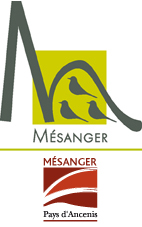 DOSSIER DE DEMANDE DE SUBVENTIONASSOCIATIONS SPORTIVESNom de l’association :En plus du présent dossier à remplir, joindre les pièces suivantes : Compte de résultat de l’année ou de la saison écoulée (remplir le document en page 6) Budget prévisionnel de l’année ou de la saison en cours (remplir le document en page 8) Dernier(s) relevé(s) de compte bancaire ou postal de fin d’année ou de saison  Statuts de l’association (si changement) Liste des membres du bureau à jour (si changement) Attestation assurance RC de l’association Relevé d’Identité Bancaire ou PostalCe dossier, dûment complété et accompagné des pièces indiquées ci-dessus, est à retourner par voie postale ou à déposer dans la boîte aux lettres de la mairie avant le :31 décembreà l’adresse suivante :Mairie de Mésanger230 rue de la Vieille Cour44522 MESANGERLes demandes accompagnées d’un dossier incomplet ou hors délaisne seront pas examinées.Objet de l’association : (indiquer dans le cadre ci-dessous l’objet de l’association, voir vos statuts)Coordonnées de l’association :Adresse du siège social : 		Adresse postale : 	Lieu d’activité : 	Numéro de téléphone : 	Numéro de télécopie : 	Adresse électronique : 	Président : 	Adresse : 	Numéro de téléphone : 	Adhérents / licenciés :Adhérents non licenciés :Répartition géographique des adhérentsEncadrement bénévolesEncadrement salariéIndiquer les animations pour lesquelles vous étiez seuls organisateurs :Niveaux de compétition : Départemental		Nombre d’équipes :  National			Nombre d’équipes :  Mondial			Nombre d’équipes : Utilisation des services de la commune à titre gracieux :Compte de résultat de l’année ou de la saison écoulée« Bilan global pour toutes vos manifestations »Rappel : le total général des recettes doit être équilibré avec le total général des dépenses« Bilan global pour chacune de vos manifestations »(1 compte de résultat par manifestation, prévoir de faire des copies)Manifestation : 		Rappel : le total général des recettes doit être équilibré avec le total général des dépensesBudget PrévisionnelPrévisions de votre budget pour la période de votre activité (année civile N+1 ou année scolaire N/N+1)Rappel : le total général des recettes doit être équilibré avec le total général des dépensesPour l’année prochaine, quels sont vos projets d’auto-financement :Sur la communeA l’extérieur de la communeMONTANT DE LA SUBVENTION SOLLICITEE Argumentation de votre demande :La Commission Sports a prévu une enveloppe pour tous projets innovants (développement sport féminin, handisport, porte ouverte, la jeunesse, etc.). Merci d’argumenter votre demande :Ne pas oublier les signatures obligatoiresSignature du Président	Signature du TrésorierPrénom NOM	Prénom NOM+ de 18 ans+ de 18 ans- de 18 ans- de 18 ansMésangerHors MésangerMésangerHors MésangerTotalHommesFemmes+ de 18 ans+ de 18 ans- de 18 ans- de 18 ansMésangerHors MésangerMésangerHors MésangerTotalHommesFemmesNombreSous TotalTotalMÉSANGER…………CommunesCOMPAPouillé les CôteauxLa Roche-BlancheTeilléAncenis - Saint-GéréonCoufféVair sur Loire PannecéAutres à préciser…..…..…..…..…..…..…..…..…..…..…..…………Extérieurs COMPA…………NOM-PrénomFonction exercéeRémunéréRémunéréMontant indemnité annuelleNombre d’heuresNombre d’heuresDiplôme(copie à joindre)NOM-PrénomFonction exercéeOuiNonMontant indemnité annuellePar anPar semaineDiplôme(copie à joindre)NOM-PrénomFonction exercéeMontant salaire annuelNombre d’heuresNombre d’heuresType de contratDiplôme(copie à joindre)NOM-PrénomFonction exercéeMontant salaire annuelPar anPar semaineType de contratDiplôme(copie à joindre)Sur la communeDatesNom de l’animationPublic estiméA l’extérieur de la communeDatesNom de l’animationPublic estiméType d’aidesDescriptifNombre de fois dans l’annéeMise à disposition des locaux communauxPrêt de matérielUtilisation des servicesEmployés communauxAutresRECETTESRECETTESDEPENSESDEPENSESCotisations des membres – à détailler selon les âgesFédérations (à détailler)Frais de communicationPartenariat (sponsoring, mécénat)Indemnités (à détailler)Subventions (préciser l’origine) :Salaires--Frais de déplacement-Subvention 2020 de la Commune-Matériels (achat, entretien) – facture à joindre-Autres recettes (à préciser) :--Autres (à préciser) :--TOTAL 1TOTAL 1Fêtes, manifestations, bars, tombolas…Fêtes, manifestations, bars, tombolas…Droits d’entréeFrais de location pour organisationTOTAL 2TOTAL 2DEFICITEXCEDENTTOTAL GENERAL(total 1 + total 2 + déficit)TOTAL GENERAL(total 1 + total 2 + excédent)RECETTESRECETTESDEPENSESDEPENSESCotisations des membres – à détailler selon les âgesFédérations (à détailler)Frais de communicationPartenariat (sponsoring, mécénat)Indemnités (à détailler)Subventions (préciser l’origine) :Salaires--Frais de déplacement-Autres recettes (à préciser) :Matériels (achat, entretien) – facture à joindre--Autres (à préciser) :--TOTAL 1TOTAL 1Fêtes, manifestations, bars, tombolas…Fêtes, manifestations, bars, tombolas…Droits d’entréeFrais de location pour organisationTOTAL 2TOTAL 2DEFICITEXCEDENTTOTAL GENERAL(total 1 + total 2 + déficit)TOTAL GENERAL(total 1 + total 2 + excédent)RECETTESRECETTESDEPENSESDEPENSESCotisations des membres – à détailler selon les âgesFédérations (à détailler)Frais de communicationPartenariat (sponsoring, mécénat)Indemnités (à détailler)Subventions (préciser l’origine) :Salaires--Frais de déplacement-Subvention demandée à la Commune-Matériels (achat, entretien) – facture à joindre-Autres recettes (à préciser) :--Autres (à préciser) :--TOTAL 1TOTAL 1Fêtes, manifestations, bars, tombolas…Fêtes, manifestations, bars, tombolas…Droits d’entréeFrais de location pour organisationTOTAL 2TOTAL 2DEFICITEXCEDENTTOTAL GENERAL(total 1 + total 2 + déficit)TOTAL GENERAL(total 1 + total 2 + excédent)